수    신: 자동차 담당 기자님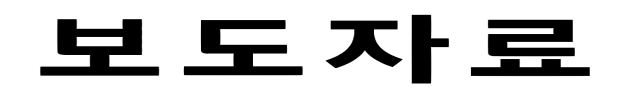 배포일자: 2023년 10월 4일(수)관련자료: 표현대차, 2023년 9월 35만 7,151대 판매- 전 세계 시장서 총 35만 7,151대 판매, 전년 동월 대비 0.1% 감소- 국내 시장서 5만 3,911대 판매, 전년 동월 대비 5.3% 감소- 해외 시장서 30만 3,240대 판매, 전년 동월 대비 0.9% 증가현대자동차가 2023년 9월 국내 5만 3,911대, 해외 30만 3,240대 등 전 세계 시장에서 전년 동월 대비 0.1% 감소한 총 35만 7,151대를 판매했다.지난해 같은 기간과 비교해 국내 판매는 5.3% 감소, 해외 판매는 0.9% 증가한 것으로 집계됐다.■ 국내판매현대차는 2023년 9월 국내 시장에서 전년 동월 대비 5.3% 감소한 5만 3,911대를 판매했다.세단은 그랜저 8,159대, 쏘나타 2,947대, 아반떼 4,367대 등 총 1만 5,817대를 팔았다.RV는 팰리세이드 2,935대, 싼타페 5,139대, 투싼 3,126대, 코나 2,501대, 캐스퍼 3,705대 등 총 1만 9,119대 판매됐다.포터는 5,781대, 스타리아는 2,633대 판매를 기록했으며, 중대형 버스와 트럭은 총 2,047대 판매됐다.프리미엄 브랜드 제네시스는 G80 2,819대, GV80 1,507대, GV70 2,864대 등 총 8,514대가 팔렸다.■ 해외판매현대차는 2023년 9월 해외 시장에서 전년 동월보다 0.9% 증가한 30만 3,240대를 판매했다.현대차 관계자는 “생산 및 판매 최적화를 통해 판매 최대화를 이루고 고부가가치 차종 중심의 믹스 개선 등으로 불확실한 경영 환경에 적극 대응하겠다”라며 “‘디 올 뉴 싼타페’ 등 뛰어난 상품성을 지닌 신차 출시, ‘아이오닉 6’의 글로벌 판매 본격화, ‘아이오닉 5 N’ 및 ‘디 올 뉴 코나 일렉트릭’ 출시를 통한 전기차 판매 확대 등을 통해 시장 점유율을 꾸준히 확대해나갈 것”이라고 밝혔다. [끝]구 분2023년2022년전년동월
대비2023년전월
대비2023년2022년전년누계
대비구 분9월9월전년동월
대비8월전월
대비1-9월1-9월전년누계
대비국내53,911 56,910 -5.3%55,555 -3.0%563,519 496,835 13.4%해외303,240 300,645 0.9%296,115 2.4%2,563,482 2,407,216 6.5%계357,151 357,555 -0.1%351,670 1.6%3,127,001 2,904,051 7.7%